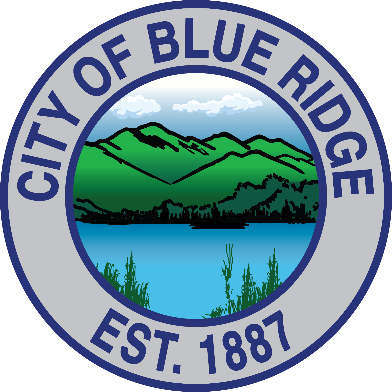 City of Blue RidgeSpecial Called MeetingMay 29, 202410:00 a.m.Blue Ridge City Hall480 West First StreetBlue Ridge, Ga 30513Call Meeting to OrderPrayer and Pledge of AllegianceAction Agenda ItemApproval of legal services for the City and Council Members being sued by Mayor Rhonda Haight.Adjournment